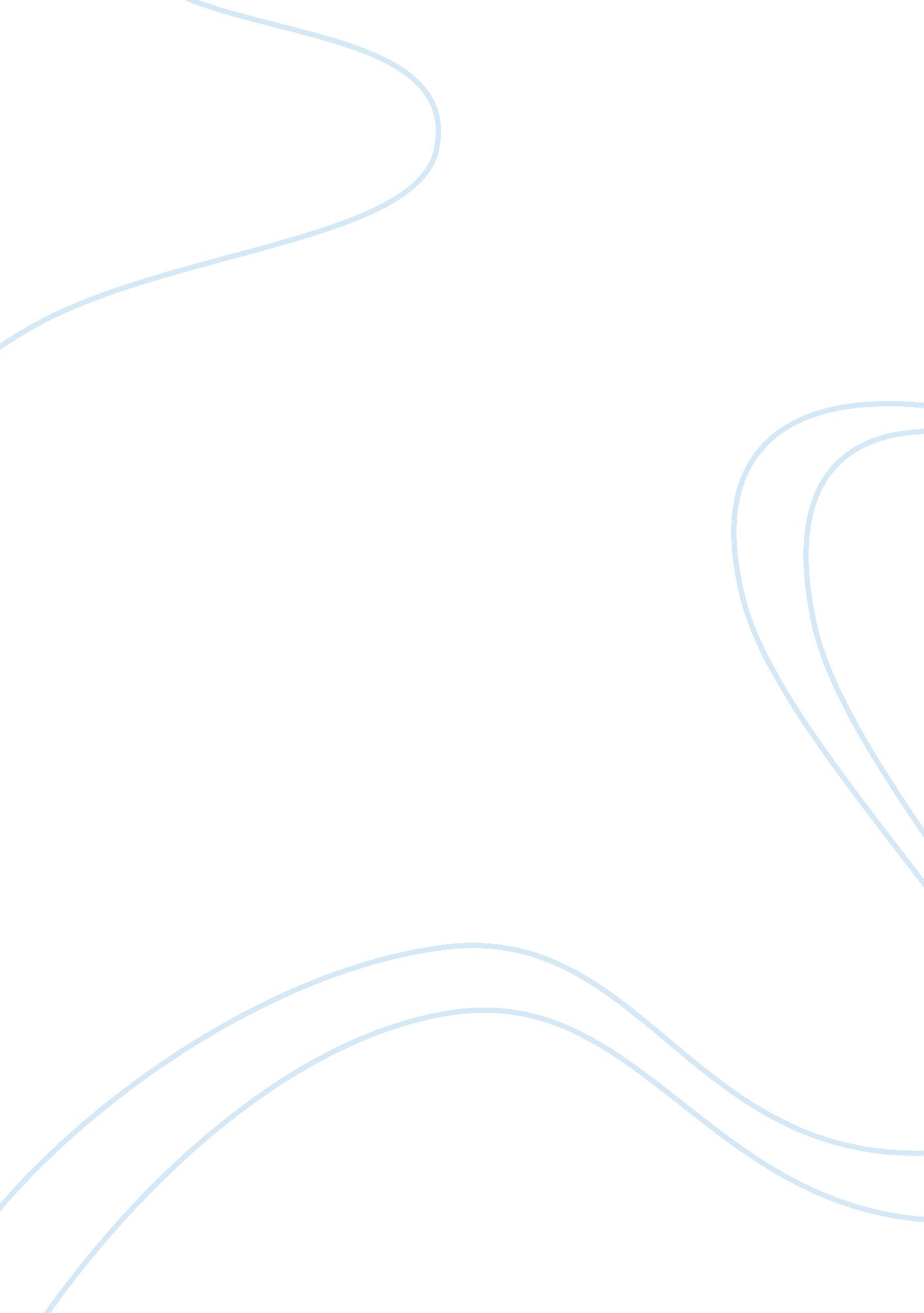 Contemporary issues in criminology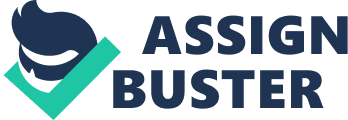 Critically discuss its theoretical underpinnings and evaluate whether this theoretical approach serves as a useful explanation of criminal behavior in modern Britain. The idea of cultural criminology indicates both exact viewpoints and extensive orientations that have come forward in criminology, sociology, and criminal justice over the past few years. More distinctively, cultural criminology stands for a perception performed by Ferrell & Sanders (1995), and equally in employment by Redhead (1995) and others (Kane 1998) interlinks précised academic threads to discover the meeting of cultural and criminal procedures in current social life. Cultural criminology sees the sights of the numerous traditions in which cultural dynamics interlink with the performances of crime and crime control in contemporary social arrangement; put in a different way, cultural criminology lays emphasis on the centrality of meaning and demonstration in the structure of crime as temporary occasion, sub cultural effort, and social issue. From this view, the suitable topic material of criminology goes beyond traditional ideas of crime and crime causation to contain images of illegal behavior and representative displays of law enforcement; accepted culture constructions of crime and criminal act; and the mutual sentiment that animate criminal events, awareness of criminal risk, and public labors at crime control. This widespread cultural focal point, cultural criminologists argue, permits academics and the public identical to better appreciate crime as significant human activity, and to break through more intensely the contested politics of crime control. At a basic stage cultural criminology incorporates in this way the imminent of sociological criminology with the directions on the way to the representation and mode accessible by the field of cultural studies. Inside this extensive union of the criminological and the cultural, though, cultural criminology has come out from a quite more multifaceted co-evolution of sociology, criminology, and cultural analysis. An essential first point in this emergence is the job of academics related with the Birmingham School of cultural studies, the National Deviancy Conference, and the “ new criminology” in Great Britain throughout the 1970s. Reconceptualizing the character of modern power, these academics discovered the cultural and ideological extents of social class, observed relaxation worlds and prohibited subcultures as sites of stylized conflict and alternative sense, and investigated the mediated ideologies motivating social and lawful control. Any regulation that is living and affluent is a topic to ordinary processes of regeneration and refreshment. Criminology is the alike. It has had its humanist Marxist, feminist, and rationalist, between other reappearances and is presently being delighted to one more ‘ paradigm shift’ in the shape of a self-styled ‘ cultural criminology’. A current unique issue is Theoretical Criminology (2004), which was dedicated to the appearance and predictions of this new kid on the rational block. According to Hayward and Young’s opening essay of the particular topic, cultural criminology is: ‘ the placing of crime and its control in the background of culture; that is, observing both crime and the organization of control as cultural products –as inspired creations. (Hayward and Young 2004: 259). The latest criminology’s focal point on top of all on the method in which human actors generate meaning and try to find to use this diagnostic focal point to discover the attractions of disobedience or rule contravention activity (ibid.: 260, 266). Casting its academic custom back to 1960’s radicalism and the concentration to strangers and unusual subcultures towards which that radicalism leaned in criminological job. Certainly cultural criminology describes it self as, and revels in, working ‘ at the edges of ‘ conventional criminology, for two purposes, firstly, because ‘ it is here, in these forgotten gaps that the feature of crime so often opens out, and secondly for the reason that conventional criminology is conquered by ‘ managerial rationalization and statistical difficulty. Certainly, whether criminology actually does present a new rational attempt rather than a reasonable amplification of earlier work on unusual subcultures is it self arguable –admirable of a split paper and an appropriate chronological likeness. There are connections between crime and culture. Criminal behavior is, more regularly than not, subcultural behavior. From the interactionist criminology of the Chicago School and Edwin Sutherland to the subcultural theories of Cohen, Cloward and Ohlin, and others, criminologists have long accredited that events and individualities named “ criminal” are classically produced inside the limitations of unusual and criminal subcultures. In this sense, a lot of what we acquire to be crime is fundamentally communal behavior; whether carried out by one person or lots of; exacting criminal acts are habitually prepared within and initiated by subcultural crowd. Despite the fact that the limitations/boundaries may stay ill-defined, and the relationship may shift in unpleasant numbers and stage of assurance, these subcultures compose ultimate human links for those who partake in them. Biker, hustler, Blood and Crip, pimp and prostitute — all name subcultural networks as much as individual personalities. Since Sutherland and the Chicago School identified a half century ago, and as immeasurable case studies have since established, criminal subcultures integrate way further than easy immediacies of private relationship. To have a word of a criminal subculture is to distinguish not only an organization of people, but a set of connections of symbols, denotation, and awareness. Components of a criminal subculture are taught and discuss “ intentions, force, rationalizations, and attitudes;” expand detailed conventions of language, look, and appearance of self; and in so doing contribute, to better or minor grades, in a subculture, a combined way of life. A large number of this subcultural meaning, exploit, personality, and condition is planned around style, that is, something like the common aesthetic of the subculture’s members. As previous researchers have established, delicacies of cooperative style describe the sense of crime and deviance for subcultural contestantants, manager of legal control, clients of arbitrated crime descriptions, and others. If we are to understand both the terror and the plea of skinheads, Bloods and Crips, graffiti “ writers,” zoot suiters, impolite boys, drug users, and others, we have to be able to make sense not only of their criminal acts, but of their group aesthetics as well. Katz’s study, for instance, has related criminal acts and aesthetics by investigating the styles and symbolic meanings which appear inside the daily dynamics of criminal proceedings and criminal subcultures. By paying attention to dark sunglasses and white undershirts, to accurate styles of walking, talking, and if not introducing one’s criminal character, Katz has outlined the “ alternative deviant culture,” the “ coherent deviant ‘ a ‘ esthetic” in which badasses, cholos, punks, youth gang members, and others take part. In these cases, as in other models of crime on and off the street, the significance of criminality is secured in the style of its collective performance. The biker’s ritually rebuild motorbike, the gang member’s sports clothing and tattoos, the graffiti writer’s strange street pictures, and the skinhead’s aggressively challenging music compose the vital cultural and subcultural equipment out of which criminal schemes and criminal individuals are raised and demonstrated. For once more, contribution in a criminal subculture, or in the “ culture of crime,” funds participation in the symbolism and style, the shared aesthetic atmosphere, of criminality. From earlier on labor within the British cultural studies tradition to Katz and more modern criminologists, studies have exposed that representation(symbolism) and style not only form criminal subcultures, but interlink with the wider social and official associations in which these subcultures are wedged. Criminal subcultures and their styles both breed out of class, age, gender, ethnic, and legal differences, and by turns duplicate and oppose these social mistake lines. And this interaction of subcultural style, difference, and power in turn reminds us of Becker’s classic criminological command, that we must observe not only criminal subcultures, but the lawful and political authorities who build these subcultures as criminal. When we do, we find these authorities both acting in response to subcultural styles, and themselves utilizing symbolic and stylistic approaches of their own in opposition to them. The criminalization attempts of legal and political supporters show again the control of cultural forces; in criminalizing cultural and subcultural actions, and campaigning for communal support, ethical capitalists and legal authorities influence legal and political structures, but conceivably more so structures of mass symbolism and perception. To appreciate the actuality of crime and criminalization, subsequently, a cultural criminology ought to report not only for the dynamics of criminal subcultures, but for the dynamics of the gathered media too. Nowadays, arbitrated pictures of crime and criminal violent behavior wash over us in wave after wave, and in so doing help form public insights and strategies in look upon crime. But obviously these modern cases constructed on prior arbitrated structures of crime and control. The criminalization of marijuana in the United States a half century ago was forecasted on “ an attempt to awaken the public to the threat dealing with it by means of `a didactic campaign recitations the drug, its recognition, and evil consequences. Forceful gang behavior and police attack on zoot suiters in the 1940s were “ assault by the increase of an unmistakably hostile symbol” in Los Angeles newspapers. In the mid-1960s, shocking media reports of rape and assault placed the circumstance for a permissible campaign in opposition to the Hell’s Angels; and at approximately the matching time, lawful harassments on British mods and rockers were lawful throughout the media’s consumption of “ sensitive symbols.” In the 1970s, the “ mutual relations” amid the British mass media and criminal justice system formed a discernment that mugging was “ a terrifying new injures of crime.” And throughout the 1980s and untimely 1990s, mediated horror legends justified “ wars” on drugs, gangs, and graffiti in the United States, and shaped instants of mediated “ moral panic” over child cruelty and child pornography in Great Britain. This development away from penal borders, this combination of conflicting scholarly viewpoints, this centered on positioned cultural dynamics, all naming prospects not only for a serious cultural criminology, but a kind of postmodern cultural criminology on top. Current social, feminist, and cultural speculations are increasingly moving further than penal restrictions and distinct classes to generate artificial, postmodern outlooks on social and cultural life. Despite the fact that patent by their assorted and different components, these perceptions allocate some wide-ranging thoughts, between them the concept that the on a daily basis culture of persons and groups integrates commanding and contradictory extent of style and sense. The symbolism and style of social interaction, the culture of everyday life, in this way materializes a contested political ground, representing samples of dissimilarity, supremacy, and opportunity. And these samples are in turn tangled with superior structures of mediated information and amusement, cultural manufacture and expenditure, and official and political authority. Seeing that the type of cultural criminology outlined here expands, it can incorporate criminology keen on these artificial lines of located inquest now rising under large captions like “ postmodernism” and “ cultural studies.” Cultural criminology therefore offers criminologists the chance to improve their own perceptions and perspectives on crime with approaching from other disciplines, whilst at the same time providing for their social group in cultural studies, the sociology of culture, media studies, and somewhere else priceless prospects on crime, criminalization, and their association to cultural and political procedures. Meandering or breaching the limitations of criminology in sort to create a cultural criminology in this sense destabilizes contemporary criminology less than it increases and enlivens it. Cultural criminology expands criminology’s field to comprise worlds predictably measured external to it: gallery art, trendy music, media companies and texts, style. In the equal way, it institutes criminology into contemporary arguments over these worlds, and labels criminological points of view as crucial to them. The particular relations between culture and crime, and the wider relationship among criminology and contemporary social and cultural life, are both explained within cultural criminology. References: Ferrell J. (1999) Cultural Criminology, pages 395-418, Annual Review Of Sociology. Vol. 25 http://www. albany. edu/scj/jcjpc/vol3is2/culture. html http://www. culturalcriminology. org/ O’ BRIEM, M. (2005) what is cultural about cultural criminology? British Journal Criminology, [Online] Available: URL: E: Uni’ModulesWhat is Cultural About Cultural Criminology — O’Brien 45 (5) 599 — British Journal of Criminology. htm [1 